INDICAÇÃO Nº 3776/2014Indica ao Poder Executivo Municipal a roçagem de mato em terreno localizado na esquina da Avenida São Paulo e Rua Tenente João Benedito Caetano, no Bairro Planalto do Sol.Excelentíssimo Senhor Prefeito Municipal, Nos termos do Art. 108 do Regimento Interno desta Casa de Leis, dirijo-me a Vossa Excelência para indicar que, por intermédio do Setor competente, execute a roçagem de mato em terreno localizado na esquina da Avenida São Paulo e Rua Tenente João Benedito Caetano, no Bairro Planalto do Sol, neste município.Justificativa:Este vereador foi procurado por munícipes, reclamando que muitos transeuntes passam pelo local para irem ao trabalho, e como o mato está alto e não há passeio público (calçada), eles são obrigados a caminharem pela rua, correndo o risco de serem atropelados. Plenário “Dr. Tancredo Neves”, em 02 de dezembro de 2.014.Carlos Fontes-vereador-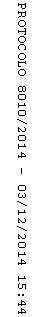 